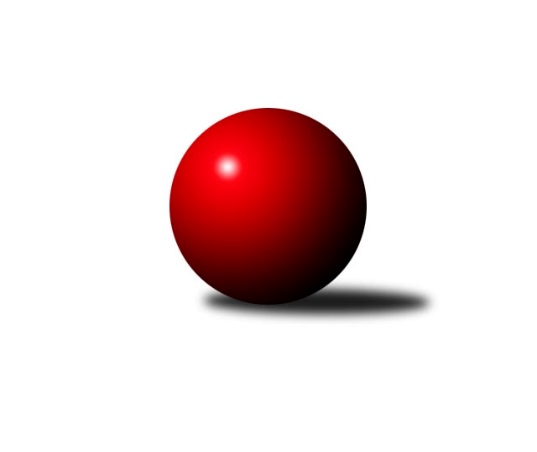 Č.8Ročník 2018/2019	10.11.2018Nejlepšího výkonu v tomto kole: 2618 dosáhlo družstvo: TJ Michalkovice BSeveromoravská divize 2018/2019Výsledky 8. kolaSouhrnný přehled výsledků:TJ Opava ˝B˝	- TJ Michalkovice B	1:7	2460:2618	3.5:8.5	10.11.TJ Odry ˝B˝	- TJ Spartak Přerov ˝B˝	6:2	2528:2525	6.5:5.5	10.11.KK Minerva Opava ˝A˝	- TJ Horní Benešov ˝B˝	3:5	2437:2512	4.0:8.0	10.11.SKK Jeseník ˝A˝	- SKK Ostrava ˝A˝	6:2	2615:2530	7.0:5.0	10.11.TJ Sokol Sedlnice ˝A˝	- TJ Sokol Bohumín ˝B˝	2:6	2420:2478	8.0:4.0	10.11.KK Jiskra Rýmařov ˝B˝	- HKK Olomouc ˝B˝	3:5	2563:2597	5.0:7.0	10.11.Tabulka družstev:	1.	SKK Jeseník ˝A˝	8	6	0	2	44.0 : 20.0 	55.0 : 41.0 	 2571	12	2.	TJ Michalkovice B	8	5	0	3	39.5 : 24.5 	58.0 : 38.0 	 2532	10	3.	SKK Ostrava ˝A˝	8	5	0	3	38.5 : 25.5 	53.0 : 43.0 	 2504	10	4.	TJ Horní Benešov ˝B˝	8	5	0	3	32.0 : 32.0 	48.0 : 48.0 	 2500	10	5.	TJ Sokol Bohumín ˝B˝	8	4	0	4	35.5 : 28.5 	52.0 : 44.0 	 2491	8	6.	KK Jiskra Rýmařov ˝B˝	8	4	0	4	34.5 : 29.5 	53.5 : 42.5 	 2569	8	7.	TJ Sokol Sedlnice ˝A˝	8	4	0	4	34.5 : 29.5 	51.5 : 44.5 	 2568	8	8.	TJ Spartak Přerov ˝B˝	8	4	0	4	28.0 : 36.0 	46.0 : 50.0 	 2503	8	9.	HKK Olomouc ˝B˝	8	4	0	4	27.0 : 37.0 	44.0 : 52.0 	 2397	8	10.	TJ Odry ˝B˝	8	3	1	4	28.0 : 36.0 	40.0 : 56.0 	 2490	7	11.	TJ Opava ˝B˝	8	2	0	6	21.0 : 43.0 	36.5 : 59.5 	 2424	4	12.	KK Minerva Opava ˝A˝	8	1	1	6	21.5 : 42.5 	38.5 : 57.5 	 2545	3Podrobné výsledky kola:	 TJ Opava ˝B˝	2460	1:7	2618	TJ Michalkovice B	Martin Orálek	 	 219 	 210 		429 	 2:0 	 408 	 	204 	 204		Martin Ščerba	Barbora Vichová	 	 204 	 172 		376 	 0:2 	 426 	 	215 	 211		Jiří Řepecký	Václav Bohačík	 	 216 	 180 		396 	 0:2 	 456 	 	230 	 226		Josef Jurášek	Josef Němec	 	 208 	 224 		432 	 0.5:1.5 	 440 	 	216 	 224		Petr Řepecký	Rudolf Tvrdoň	 	 223 	 200 		423 	 1:1 	 463 	 	222 	 241		Daniel Dudek	Svatopluk Kříž	 	 195 	 209 		404 	 0:2 	 425 	 	202 	 223		Michal Zychrozhodčí: Stanislav KřížNejlepší výkon utkání: 463 - Daniel Dudek	 TJ Odry ˝B˝	2528	6:2	2525	TJ Spartak Přerov ˝B˝	Karel Šnajdárek	 	 202 	 215 		417 	 0:2 	 459 	 	233 	 226		Vladimír Mánek	Jana Frydrychová	 	 197 	 200 		397 	 0:2 	 440 	 	210 	 230		Martin Bartoš	Stanislava Ovšáková	 	 229 	 205 		434 	 1.5:0.5 	 416 	 	211 	 205		Michal Loučka	Daniel Malina	 	 207 	 205 		412 	 2:0 	 393 	 	194 	 199		Vojtěch Venclík	Jan Frydrych	 	 225 	 182 		407 	 1:1 	 404 	 	196 	 208		Stanislav Beňa ml.	Ondřej Gajdičiar	 	 231 	 230 		461 	 2:0 	 413 	 	212 	 201		Stanislav Beňa st.rozhodčí:  Vedoucí družstevNejlepší výkon utkání: 461 - Ondřej Gajdičiar	 KK Minerva Opava ˝A˝	2437	3:5	2512	TJ Horní Benešov ˝B˝	Zdeněk Chlopčík	 	 216 	 171 		387 	 1:1 	 403 	 	201 	 202		David Kaluža	Pavel Martinec	 	 196 	 181 		377 	 0:2 	 440 	 	218 	 222		Josef Matušek	Jan Strnadel	 	 226 	 212 		438 	 1:1 	 419 	 	201 	 218		Petr Dankovič	Aleš Fischer	 	 189 	 202 		391 	 0:2 	 422 	 	216 	 206		Luděk Zeman	František Vícha	 	 203 	 201 		404 	 1:1 	 400 	 	189 	 211		Barbora Bártková	Luděk Slanina	 	 205 	 235 		440 	 1:1 	 428 	 	218 	 210		David Láčíkrozhodčí: vedoucí družstevNejlepšího výkonu v tomto utkání: 440 kuželek dosáhli: Josef Matušek, Luděk Slanina	 SKK Jeseník ˝A˝	2615	6:2	2530	SKK Ostrava ˝A˝	Jiří Vrba	 	 225 	 219 		444 	 2:0 	 400 	 	206 	 194		Radek Foltýn	Jiří Fárek	 	 200 	 220 		420 	 1:1 	 438 	 	230 	 208		Dominik Böhm	Václav Smejkal	 	 214 	 227 		441 	 1:1 	 406 	 	216 	 190		Miroslav Pytel	Petr Šulák	 	 247 	 208 		455 	 1:1 	 439 	 	225 	 214		Jiří Trnka	Jaromíra Smejkalová	 	 227 	 206 		433 	 1:1 	 434 	 	221 	 213		Miroslav Složil	Zdenek Janoud	 	 201 	 221 		422 	 1:1 	 413 	 	203 	 210		Vladimír Kortarozhodčí: Nejlepší výkon utkání: 455 - Petr Šulák	 TJ Sokol Sedlnice ˝A˝	2420	2:6	2478	TJ Sokol Bohumín ˝B˝	Miroslav Mikulský	 	 190 	 208 		398 	 1:1 	 417 	 	216 	 201		Roman Honl	Jan Stuchlík	 	 211 	 201 		412 	 2:0 	 382 	 	189 	 193		Vladimír Sládek	Lukáš Koliba	 	 213 	 204 		417 	 2:0 	 392 	 	194 	 198		Jaromír Piska	Adam Chvostek	 	 187 	 206 		393 	 1:1 	 425 	 	221 	 204		Libor Krajčí	Jaroslav Tobola	 	 206 	 193 		399 	 1:1 	 444 	 	205 	 239		Dalibor Hamrozy	Milan Janyška	 	 194 	 207 		401 	 1:1 	 418 	 	214 	 204		Štefan Dendisrozhodčí: Milan JanyškaNejlepší výkon utkání: 444 - Dalibor Hamrozy	 KK Jiskra Rýmařov ˝B˝	2563	3:5	2597	HKK Olomouc ˝B˝	David Hampl	 	 231 	 243 		474 	 2:0 	 415 	 	189 	 226		Zbyněk Sobota	Romana Valová	 	 218 	 231 		449 	 2:0 	 418 	 	210 	 208		Dušan Říha	Jana Ovčačíková	 	 190 	 203 		393 	 0:2 	 428 	 	221 	 207		Josef Krajzinger	Jiří Polášek	 	 197 	 219 		416 	 1:1 	 398 	 	217 	 181		Radek Malíšek	Martin Mikeska	 	 212 	 215 		427 	 0:2 	 492 	 	242 	 250		Marian Hošek	Josef Mikeska	 	 206 	 198 		404 	 0:2 	 446 	 	229 	 217		Josef Šrámekrozhodčí: Hampl MarekNejlepší výkon utkání: 492 - Marian HošekPořadí jednotlivců:	jméno hráče	družstvo	celkem	plné	dorážka	chyby	poměr kuž.	Maximum	1.	Milan Janyška 	TJ Sokol Sedlnice ˝A˝	455.05	301.6	153.5	2.5	5/5	(475)	2.	David Hampl 	KK Jiskra Rýmařov ˝B˝	449.40	310.5	138.9	4.3	5/5	(474)	3.	Romana Valová 	KK Jiskra Rýmařov ˝B˝	441.08	295.8	145.3	4.4	4/5	(482)	4.	Aleš Fischer 	KK Minerva Opava ˝A˝	440.65	299.5	141.2	4.3	5/5	(490)	5.	Miroslav Mikulský 	TJ Sokol Sedlnice ˝A˝	439.95	292.5	147.5	4.1	5/5	(468)	6.	Vladimír Mánek 	TJ Spartak Přerov ˝B˝	439.75	293.8	146.0	3.2	5/5	(480)	7.	Petr Chlachula 	KK Jiskra Rýmařov ˝B˝	438.67	305.5	133.2	4.7	5/5	(455)	8.	Jiří Fárek 	SKK Jeseník ˝A˝	438.05	296.7	141.4	5.7	5/5	(497)	9.	Ondřej Gajdičiar 	TJ Odry ˝B˝	437.92	298.9	139.0	5.3	4/5	(461)	10.	Pavel Hannig 	SKK Jeseník ˝A˝	435.73	299.0	136.7	3.8	5/5	(472)	11.	Josef Šrámek 	HKK Olomouc ˝B˝	435.65	291.8	143.9	4.9	5/5	(467)	12.	Daniel Dudek 	TJ Michalkovice B	435.19	296.8	138.4	4.6	4/5	(463)	13.	Martin Mikeska 	KK Jiskra Rýmařov ˝B˝	433.94	295.4	138.5	4.5	4/5	(470)	14.	Luděk Zeman 	TJ Horní Benešov ˝B˝	433.50	303.6	129.9	4.8	4/5	(476)	15.	Petr Řepecký 	TJ Michalkovice B	432.50	301.5	131.1	6.3	5/5	(466)	16.	Roman Honl 	TJ Sokol Bohumín ˝B˝	431.69	294.0	137.7	4.1	4/5	(486)	17.	Jiří Trnka 	SKK Ostrava ˝A˝	430.45	289.5	141.0	2.6	5/5	(446)	18.	Václav Smejkal 	SKK Jeseník ˝A˝	429.27	290.1	139.1	4.8	5/5	(485)	19.	Petr Šulák 	SKK Jeseník ˝A˝	427.70	292.6	135.2	7.5	5/5	(455)	20.	Dalibor Hamrozy 	TJ Sokol Bohumín ˝B˝	427.47	287.5	140.0	5.7	5/5	(451)	21.	Jiří Řepecký 	TJ Michalkovice B	426.13	282.1	144.0	5.5	4/5	(435)	22.	Zdeněk Skala 	TJ Sokol Sedlnice ˝A˝	424.88	286.3	138.6	4.6	4/5	(466)	23.	Josef Jurášek 	TJ Michalkovice B	424.13	291.7	132.4	4.7	5/5	(456)	24.	Luděk Slanina 	KK Minerva Opava ˝A˝	423.60	296.8	126.8	5.7	5/5	(440)	25.	Lada Péli 	TJ Sokol Bohumín ˝B˝	423.31	288.4	134.9	4.6	4/5	(458)	26.	Pavel Martinec 	KK Minerva Opava ˝A˝	423.15	297.5	125.7	6.2	5/5	(453)	27.	Zdeněk Kuna 	SKK Ostrava ˝A˝	421.75	294.8	127.0	6.4	4/5	(458)	28.	Stanislava Ovšáková 	TJ Odry ˝B˝	421.65	292.9	128.8	6.3	5/5	(438)	29.	Vladimír Korta 	SKK Ostrava ˝A˝	421.56	288.4	133.2	4.3	4/5	(433)	30.	Barbora Bártková 	TJ Horní Benešov ˝B˝	421.33	285.2	136.1	3.5	5/5	(456)	31.	David Kaluža 	TJ Horní Benešov ˝B˝	421.25	292.9	128.3	5.7	4/5	(453)	32.	Štefan Dendis 	TJ Sokol Bohumín ˝B˝	420.88	280.4	140.5	6.3	4/5	(450)	33.	Martin Ščerba 	TJ Michalkovice B	418.65	286.0	132.7	7.1	5/5	(489)	34.	Dušan Říha 	HKK Olomouc ˝B˝	417.90	299.4	118.5	8.1	5/5	(437)	35.	Lukáš Koliba 	TJ Sokol Sedlnice ˝A˝	416.81	289.6	127.2	7.6	4/5	(444)	36.	Michal Loučka 	TJ Spartak Přerov ˝B˝	416.20	291.2	125.0	6.8	5/5	(461)	37.	David Láčík 	TJ Horní Benešov ˝B˝	416.17	288.3	127.9	5.9	4/5	(431)	38.	František Vícha 	KK Minerva Opava ˝A˝	415.70	287.3	128.4	6.8	5/5	(450)	39.	Stanislav Beňa  st.	TJ Spartak Přerov ˝B˝	414.92	287.0	127.9	6.6	4/5	(482)	40.	Miroslav Pytel 	SKK Ostrava ˝A˝	414.75	286.9	127.9	5.7	4/5	(425)	41.	Michal Zych 	TJ Michalkovice B	413.60	287.5	126.1	5.3	5/5	(428)	42.	Libor Krajčí 	TJ Sokol Bohumín ˝B˝	411.93	295.6	116.3	8.0	5/5	(432)	43.	Jan Frydrych 	TJ Odry ˝B˝	411.45	282.1	129.4	6.1	5/5	(466)	44.	Stanislav Beňa  ml.	TJ Spartak Přerov ˝B˝	411.13	289.9	121.3	7.4	4/5	(451)	45.	Zdeněk Chlopčík 	KK Minerva Opava ˝A˝	410.90	283.0	127.9	6.7	5/5	(427)	46.	Jaromíra Smejkalová 	SKK Jeseník ˝A˝	410.20	284.6	125.7	5.2	5/5	(439)	47.	Karel Škrobánek 	TJ Opava ˝B˝	409.90	293.3	116.6	7.6	5/5	(432)	48.	Josef Matušek 	TJ Horní Benešov ˝B˝	409.85	278.3	131.6	4.4	5/5	(440)	49.	Vojtěch Venclík 	TJ Spartak Přerov ˝B˝	407.47	287.9	119.6	7.3	5/5	(467)	50.	Jana Frydrychová 	TJ Odry ˝B˝	407.15	291.8	115.4	9.5	5/5	(421)	51.	Martina Honlová 	TJ Sokol Bohumín ˝B˝	405.00	288.6	116.4	9.8	4/5	(426)	52.	Radek Malíšek 	HKK Olomouc ˝B˝	404.25	281.3	123.0	9.5	5/5	(438)	53.	Marek Hampl 	KK Jiskra Rýmařov ˝B˝	404.00	279.3	124.8	8.5	4/5	(412)	54.	Jiří Polášek 	KK Jiskra Rýmařov ˝B˝	403.58	278.8	124.8	8.4	4/5	(434)	55.	Rudolf Tvrdoň 	TJ Opava ˝B˝	399.00	282.1	116.9	8.6	4/5	(423)	56.	Radek Foltýn 	SKK Ostrava ˝A˝	393.70	275.5	118.2	7.9	5/5	(423)	57.	Jaromír Piska 	TJ Sokol Bohumín ˝B˝	392.92	285.8	107.2	11.7	4/5	(452)	58.	Václav Bohačík 	TJ Opava ˝B˝	391.85	271.0	120.9	6.5	5/5	(425)	59.	Barbora Vichová 	TJ Opava ˝B˝	391.50	271.4	120.1	10.9	4/5	(448)	60.	Josef Krajzinger 	HKK Olomouc ˝B˝	391.35	279.0	112.4	10.2	5/5	(428)	61.	Petr Dankovič 	TJ Horní Benešov ˝B˝	390.25	275.5	114.8	6.5	4/5	(419)		Václav Bařinka 	TJ Spartak Přerov ˝B˝	456.00	300.0	156.0	4.0	1/5	(456)		Jan Fadrný 	TJ Horní Benešov ˝B˝	453.50	293.0	160.5	6.5	2/5	(478)		Marian Hošek 	HKK Olomouc ˝B˝	452.67	305.1	147.6	4.3	3/5	(492)		Bohuslav Čuba 	TJ Horní Benešov ˝B˝	449.13	299.6	149.5	2.9	2/5	(512)		Josef Pilatík 	KK Jiskra Rýmařov ˝B˝	447.75	309.8	138.0	5.5	2/5	(462)		Petr Wolf 	TJ Opava ˝B˝	446.00	304.0	142.0	3.5	2/5	(459)		Martin Bartoš 	TJ Spartak Přerov ˝B˝	445.50	298.5	147.0	2.5	2/5	(451)		Martin Zavacký 	SKK Jeseník ˝A˝	437.83	295.7	142.2	3.7	3/5	(495)		Jiří Vrba 	SKK Jeseník ˝A˝	437.33	289.3	148.0	4.0	3/5	(449)		Zdeněk Macháček 	TJ Spartak Přerov ˝B˝	436.50	290.5	146.0	6.0	2/5	(439)		David Juřica 	TJ Sokol Sedlnice ˝A˝	436.00	286.0	150.0	4.0	1/5	(436)		Martin Orálek 	TJ Opava ˝B˝	434.50	308.0	126.5	6.5	1/5	(440)		Jaroslav Krejčí 	TJ Spartak Přerov ˝B˝	433.83	294.8	139.0	4.8	3/5	(470)		Michaela Tobolová 	TJ Sokol Sedlnice ˝A˝	431.00	296.0	135.0	3.0	1/5	(431)		Jan Strnadel 	KK Minerva Opava ˝A˝	430.42	289.3	141.2	3.8	3/5	(456)		Renáta Janyšková 	TJ Sokol Sedlnice ˝A˝	430.00	296.0	134.0	4.0	1/5	(430)		Radek Hejtman 	HKK Olomouc ˝B˝	430.00	305.0	125.0	8.0	1/5	(430)		Jaroslav Tobola 	TJ Sokol Sedlnice ˝A˝	427.63	297.4	130.3	5.5	2/5	(475)		Vojtěch Rozkopal 	TJ Odry ˝B˝	427.00	292.0	135.0	6.3	3/5	(450)		Adam Chvostek 	TJ Sokol Sedlnice ˝A˝	427.00	293.8	133.2	4.7	3/5	(445)		Jana Fousková 	SKK Jeseník ˝A˝	426.00	295.0	131.0	8.5	1/5	(433)		Stanislav Sliwka 	TJ Sokol Bohumín ˝B˝	425.00	291.0	134.0	1.0	1/5	(425)		Jiří Koloděj 	SKK Ostrava ˝A˝	424.00	287.0	137.0	6.0	1/5	(424)		Lukáš Modlitba 	TJ Sokol Bohumín ˝B˝	424.00	308.0	116.0	3.0	1/5	(424)		Jan Kořený 	TJ Opava ˝B˝	423.50	284.0	139.5	6.5	2/5	(433)		Dominik Böhm 	SKK Ostrava ˝A˝	423.25	297.0	126.3	5.7	3/5	(438)		Josef Plšek 	KK Minerva Opava ˝A˝	422.33	285.7	136.7	6.7	3/5	(451)		Zdenek Janoud 	SKK Jeseník ˝A˝	422.00	279.0	143.0	5.0	1/5	(422)		Miroslav Složil 	SKK Ostrava ˝A˝	421.42	296.6	124.8	4.5	3/5	(434)		Josef Němec 	TJ Opava ˝B˝	420.08	295.9	124.2	6.7	3/5	(455)		Libor Daňa 	TJ Spartak Přerov ˝B˝	419.00	303.0	116.0	6.0	1/5	(419)		Artur Tokarski 	TJ Opava ˝B˝	418.00	309.0	109.0	11.0	1/5	(418)		Svatopluk Kříž 	TJ Opava ˝B˝	417.44	286.3	131.1	4.6	3/5	(445)		Jan Tögel 	HKK Olomouc ˝B˝	416.50	305.0	111.5	8.5	2/5	(419)		Josef Mikeska 	KK Jiskra Rýmařov ˝B˝	415.50	283.5	132.0	7.0	2/5	(427)		Jan Stuchlík 	TJ Sokol Sedlnice ˝A˝	410.00	291.1	118.9	6.5	2/5	(420)		Karel Šnajdárek 	TJ Odry ˝B˝	408.58	279.9	128.7	5.3	3/5	(429)		Michaela Beňová 	TJ Spartak Přerov ˝B˝	408.50	287.0	121.5	4.0	2/5	(437)		Jan Pavlosek 	SKK Ostrava ˝A˝	408.00	286.0	122.0	7.0	2/5	(415)		Jiří Madecký 	TJ Odry ˝B˝	408.00	292.0	116.0	9.0	3/5	(421)		Jana Ovčačíková 	KK Jiskra Rýmařov ˝B˝	404.33	277.8	126.6	6.2	3/5	(457)		Zbyněk Sobota 	HKK Olomouc ˝B˝	403.33	277.8	125.6	12.2	3/5	(421)		Mariusz Gierczak 	TJ Opava ˝B˝	393.50	281.0	112.5	7.0	2/5	(401)		Daniel Malina 	TJ Odry ˝B˝	393.00	274.8	118.3	7.4	3/5	(441)		Radek Říman 	TJ Michalkovice B	390.50	289.5	101.0	8.5	2/5	(410)		Vladimír Sládek 	TJ Sokol Bohumín ˝B˝	382.00	268.0	114.0	9.0	1/5	(382)		Petr Kowalczyk 	TJ Sokol Sedlnice ˝A˝	380.00	273.5	106.5	11.5	2/5	(385)		Petr Jurášek 	TJ Michalkovice B	375.00	260.5	114.5	9.0	2/5	(378)		Břetislav Sobota 	HKK Olomouc ˝B˝	358.00	252.0	106.0	16.0	1/5	(358)		Petr Schwalbe 	TJ Opava ˝B˝	338.00	252.0	86.0	13.0	1/5	(338)		Marie Říhová 	HKK Olomouc ˝B˝	338.00	260.0	78.0	18.0	1/5	(338)Sportovně technické informace:Starty náhradníků:registrační číslo	jméno a příjmení 	datum startu 	družstvo	číslo startu15785	Zdenek Janoud	10.11.2018	SKK Jeseník ˝A˝	1x6457	Svatopluk Kříž	10.11.2018	TJ Opava ˝B˝	6x23983	Vladimír Sládek	10.11.2018	TJ Sokol Bohumín ˝B˝	1x
Hráči dopsaní na soupisku:registrační číslo	jméno a příjmení 	datum startu 	družstvo	Program dalšího kola:9. kolo17.11.2018	so	9:00	TJ Michalkovice B - SKK Jeseník ˝A˝	17.11.2018	so	9:00	SKK Ostrava ˝A˝ - KK Jiskra Rýmařov ˝B˝	17.11.2018	so	9:00	TJ Odry ˝B˝ - TJ Opava ˝B˝	17.11.2018	so	12:00	TJ Spartak Přerov ˝B˝ - TJ Sokol Bohumín ˝B˝	17.11.2018	so	14:00	HKK Olomouc ˝B˝ - KK Minerva Opava ˝A˝	17.11.2018	so	16:00	TJ Horní Benešov ˝B˝ - TJ Sokol Sedlnice ˝A˝	Nejlepší šestka kola - absolutněNejlepší šestka kola - absolutněNejlepší šestka kola - absolutněNejlepší šestka kola - absolutněNejlepší šestka kola - dle průměru kuželenNejlepší šestka kola - dle průměru kuželenNejlepší šestka kola - dle průměru kuželenNejlepší šestka kola - dle průměru kuželenNejlepší šestka kola - dle průměru kuželenPočetJménoNázev týmuVýkonPočetJménoNázev týmuPrůměr (%)Výkon1xMarian HošekOlomouc B4922xMarian HošekOlomouc B115.024923xDavid HamplRýmařov B4742xDavid HamplRýmařov B110.824741xDaniel DudekMichalkovice A4633xOndřej GajdičiarTJ Odry B110.814611xOndřej GajdičiarTJ Odry B4613xVladimír MánekSp.Přerov B110.334594xVladimír MánekSp.Přerov B4593xDaniel DudekMichalkovice A109.714631xJosef JurášekMichalkovice A4562xJosef JurášekMichalkovice A108.05456